Day in the Life of the Hudson River 10/20/15 DataRIVER MILE -4.2Bayridge American Veterans’ Memorial PierN 40. 38’22.-416 , W-74 .2’18.4308Alicia Smith & International School of Brooklyn22 Fifth graders, 4 adults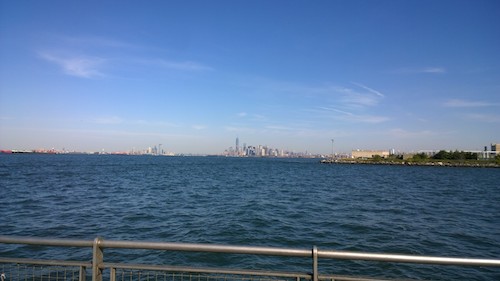 View from the pier. Owl Sewage treatment plant visible in the foreground.Location: Pier American Veterans’ Memorial Pier, by highway, Park, 2 water treatment plantsArea: Pier – bulkhead – mainly concrete & wood. Two parks – Owl’s head and Shore Road Park Surrounding Land Use: 70% urban/residential, 10% Industrial Commercial, 20% park Sampling Site: Recreational pier – rocks near the edge, banks altered /riprap, all hard edged, steep wall dividing water from land,  pipe entering water from treatment plantShoreline: RockyDepth: could not see bottomPlants in area: No plantsWater: CalmITEMTimeTimeReadingsPhysicalAir Temperature11:21 AM11:45 AM12:06 PM12:37 PM11:21 AM11:45 AM12:06 PM12:37 PM18.9C17.2C18.3C19.8 C66 F63 F65F68FWind Speed11:21 AM11:21 AMBeaufort 3 9 ktsE/SECloud Cover11:21-12:31 11:21-12:31 Clear all day <25% cloud cover all dayWeather todayClear no rain, warm and windyClear no rain, warm and windyWater surfaceWeather recentlyNo rain for past 3 days. Sunday 10/18 unusually cold and windy. Monday 10/19 seasonal temperatures but still a bit windy. No rain for past 3 days. Sunday 10/18 unusually cold and windy. Monday 10/19 seasonal temperatures but still a bit windy. No rain for past 3 days. Sunday 10/18 unusually cold and windy. Monday 10/19 seasonal temperatures but still a bit windy. No rain for past 3 days. Sunday 10/18 unusually cold and windy. Monday 10/19 seasonal temperatures but still a bit windy. No rain for past 3 days. Sunday 10/18 unusually cold and windy. Monday 10/19 seasonal temperatures but still a bit windy. Water Temperature11:21 AM11:42 AM12:26 PM18C18C18C 18C18C18C 64 F64 F64 F<1 ft. depth, shade from pier, water choppyTurbidityChemicalTime ppmppmTemp% SatDO Drop count kit  11:21 AM7718C72%pHmeter11:21 AM11:42 AM12:20 PM12:34 PM 7.957.967.967.967.957.967.967.96Salinity -hydrometer11:21 AM11:42 AM12:20 PM12:34 PM25.5 ppt26 ppt25 ppt25 pptå25.5 ppt26 ppt25 ppt25 pptåFish CatchTimeSpeciesSpecies# caughtSizeTides  - water depth TimeDistance to water Distance to water Rate of changeFlood or Ebb Measuring down from pier using a secchi disk11:20 AM11:40 AM11:56 AM12:15 PM12:30 PM300 cm225 cm275 cm350 cm300 cm225 cm275 cm350 cmFloodingEbbingEbbingCurrentsTimeCm/30 secCm/30 secCm/secKnots &Ebb/Flood11:21 AM1676.41676.455.881.09kts F11:45 AM411.48411.4818.750.24kts F12:06 PM701.04701.0423.370.45kts F12:31 PM792.48792.480.510.51kts FNote on recording sheet: Wind blowing east, current moving east, tidal flow moving east up the east river. Ebb on the Hudson. Note on recording sheet: Wind blowing east, current moving east, tidal flow moving east up the east river. Ebb on the Hudson. Note on recording sheet: Wind blowing east, current moving east, tidal flow moving east up the east river. Ebb on the Hudson. Note on recording sheet: Wind blowing east, current moving east, tidal flow moving east up the east river. Ebb on the Hudson. Note on recording sheet: Wind blowing east, current moving east, tidal flow moving east up the east river. Ebb on the Hudson. Note on recording sheet: Wind blowing east, current moving east, tidal flow moving east up the east river. Ebb on the Hudson. Traffic- Commercial 11:19-12:40 17-20 boats visible in area 17-20 boats visible in area Mainly cargo & ferry 12:02 – 1 police boatRecreational Traffic 11:19 AM11:19 AM 12:08 PM12:26 PMSailboat  speedboat SpeedboatsailboatSailboat  speedboat SpeedboatsailboatObservations Observed gatherings of ducks and gulls. Oyster cage hanging from pier into the waterObserved gatherings of ducks and gulls. Oyster cage hanging from pier into the waterObserved gatherings of ducks and gulls. Oyster cage hanging from pier into the waterObserved gatherings of ducks and gulls. Oyster cage hanging from pier into the waterObserved gatherings of ducks and gulls. Oyster cage hanging from pier into the water